                                                                             ПРОЕКТ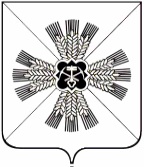 КЕМЕРОВСКАЯ ОБЛАСТЬПРОМЫШЛЕННОВСКИЙ МУНИЦИПАЛЬНЫЙ РАЙОНАДМИНИСТРАЦИЯЛЕБЕДЕВСКОГО СЕЛЬСКОГО ПОСЕЛЕНИЯПОСТАНОВЛЕНИЕот                2017 г. № Об утверждении Положения «Об архиве администрации Лебедевского сельского поселения»На основании Федерального Закона от 06.10.2013 года № 131-ФЗ "Об общих принципах организации местного самоуправления в Российской Федерации", в соответствии с Федеральным Законом от 22.10.2004 №125 «Об архивном деле в Российской Федерации», руководствуясь Уставом муниципального образования «Лебедевское сельское поселение» постановляю:1. Утвердить Положение «Об архиве администрации Лебедевского сельского поселения, согласно приложению №1.2. Постановление вступает в силу с момента подписания.3.Постановление подлежит обнародованию на информационном стенде администрации поселения и подлежит размещению на официальном сайте Промышленновского муниципального района в информационно-телекоммуникационной сети «Интернет» на странице Лебедевского сельского поселения (http://admprom.ru/лебедевское - сельское - поселение/.3.Контроль за исполнением настоящего постановления оставляю за собой.                         Глава Лебедевского сельского поселения                                        И.Ю. МясоедовПриложение № 1УТВЕРЖДЕНО
Постановлением администрацииЛебедевского сельского поселенияОт            2017 №ПОЛОЖЕНИЕ об архиве администрации Лебедевского сельского поселения1.Общие положения.1.1. Документы администрации Лебедевского сельского поселения имеют историческое, культурное, социальное, экономическое и политическое значение, составляют государственную часть Архивного фонда Российской Федерации, являются собственностью государства и подлежат постоянному хранении в государственных архивах Российской Федерации.До передачи на государственное хранение эти  документы временно, в пределах установленных Государственной архивной службой Российской Федерации хранятся в администрации Лебедевского сельского поселения.1.2. Администрация Лебедевского сельского поселения обеспечивает сохранность, учет, отбор, упорядочение к использованию документов Архивного фонда Российской Федерации, образующихся в результате ее работы. В соответствии с правилами, устанавливаемыми Государственной архивной службой, обеспечивает своевременную передачу этих документов на государственное хранение.Все работы, связанные с подготовкой, транспортировкой и передачей архивных документов, производятся за счет администрации сельского поселения.За утрату и порчу документов, архивного фонда Российской Федерации несет ответственность в соответствии с действующим законодательством ответственный за ведомственный архив.1.3. В администрации Лебедевского сельского поселения для хранения документов Архивного фонда Российской Федерации и законченных делопроизводством документов, их отбора, учета, использования и подготовки к передаче на государственное хранение создан архив. Архив обеспечен необходимым помещением.1.4. Архив возглавляется ответственным за его ведение специалистом.1.5. В своей работе архив администрации Лебедевского сельского поселения руководствуется законодательством Российской Федерации, законодательными актами по архивному делу, указаниями вышестоящих организаций, Главы администрации сельского поселения, правилами и другими нормативно - методическими документами комитета по делам архивов при Правительстве Российской Федерации, методическими документами районной Государственной архивной службы и настоящим Положением.1.6. Положение об архиве администрации Лебедевского сельского поселения разработано на основании примерного положения и утверждено Главой администрации сельского поселения по согласованию с районной Государственной службой.1.7. Архив работает по планам, утвержденным главой администрации, отчитывается перед ним о своей работе.1.8. Контроль, за деятельностью архива осуществляет глава администрации.1.9. Организационно – методическое руководство архива осуществляет архивная служба Промышленновского муниципального района.2. Состав документов архива.В архив поступают:2.1. Законченные делопроизводством администрации сельского поселения документы постоянного хранения, документы временного /свыше десяти лет/ срока хранения, документы по личному составу.2.2. Документы постоянного хранения и по личному составу организаций – предшественников.3. Задачи и функции архива.3.1. Основными задачами архива являются:3.1.1. комплектование документами, состав которых предусмотрен разделом 2 настоящего Положения;3.1.2. учет, обеспечение сохранности, использование документов, хранящихся в архиве;3.1.3. подготовка и своевременная передача документов Архивного фонда Российской Федерации на государственное хранение с соблюдением требований, установленных Государственной архивной службой РФ;3.1.4. осуществление контроля, за формированием и оформлением дел в делопроизводстве администрации сельского поселения.3.2. В соответствии с возложенными на него задачами архивом осуществляется следующие функции:3.2.1. принятые не позднее, чем через 3 года после завершения делопроизводства, учитывает и хранит документы, обработанные в соответствии с требованиями, установленные государственной архивной службой РФ;3.2.2. разрабатывает и согласовывает с областным архивом график представления описей на рассмотрение проверочной комиссии для передачи документов Архивного фонда Российской Федерации на государственное хранение;3.2.3. составляет и предоставляет не позднее, чем через 2 года после завершения делопроизводством, годовые разделы описей дел постоянного хранения и по личному составу на рассмотрение экспертной службы администрации сельского поселения и ЭПК Кемеровского областного Архива;3.2.4. осуществляет учет и обеспечивает полную сохранность принятых на хранение дел;3.2.5. создает и пополняет справочный аппарат к хранящимся в архиве делами и документами, обеспечивает преемственность по справочным аппаратом районного и областного архивов;3.2.6. организует использование документов:- информирует Главу администрации сельского поселения  о составе и содержании документов архива;- выдает в установленном порядке дела, документы или копии документов в целях служебного использования; - исполняет запросы организаций и заявления граждан об установлении трудового стажа и другим вопросам социально- правового характера, в установленном порядке выдает копии документов архивные справки, ведет  учет использования документов, хранящихся в архиве.3.2.7. проводит экспертизу ценности документов, хранящихся в архиве, участвует в работе экспертной комиссии.3.2.8. ежегодно представляет в районный архив сведения о составе и об объеме документов по установленной форме.3.2.9. подготавливает и в установленном порядке передает на хранение  в соответствующий государственный архив документов архивного фонда РФ. 4.Права архива.4.1. Контролировать выполнение установленных правил работы с документами.4.2. Ответственность за ведомственный архив.4.3. Ответственность за  ведомственный архив несёт ответственность за выполнение возложенных на архив задач и функций.